A Magyar Orvostudományi Társaságok és Egyesületek Szövetségének interdiszciplináris fórumaa  Magyar Faluegészségügyi Tudományos Társaság VIII. konferenciájaA nyomor ellátásaLeszakadó néprétegek - a mélyszegénység sajátos ellátási igényei és hatása a közegészségügyreIdőpontja: 2016. november 30. 9-16 óraHelyszíne: Semmelweis Egyetem, Nagyvárad téri Elméleti Tömb, Johan Béla teremOrvosszervező adatai: dr. Simek Ágnes Ph.D, e-mail: simek.agnes@gmail.comEllátási igények9:00 dr. A túlélés lehetőségei halmozottan hátrányos helyzetű emberek számára a mai egészségügyi ellátásban dr. Simek Ágnes Ph.D., c. egyetemi docens, Semmelweis Egyetem, Családorvosi Tanszék9:30 Többszörös hátrány a prostitúciós iparban prof. dr. Forrai Judit, csoportvezető egyetemi tanár, Semmelweis Egyetem, Népegészségtani Tanszék10:00 Roma gyermekek egészségi állapota, orvosi alapellátása dr. Huszár András, házi gyermekorvos, a HGYE volt elnöke11:30 A lakóhely szerepe a mélyszegénységben élők kórházi és ambuláns ellátásában dr. Frankfurter Márta, osztályvezető főorvos, Kenessey Albert Kórház, Infektológiai Osztály, Balassagyarmat11:00 Megbeszélés11:30 SzünetMegoldási lehetőségek12:00 A nyomor kezelése dr. habil. Krémer Balázs, habilitált egyetemi docens, Szociológia Tanszék, Debreceni Egyetem12:30 A megelőzés legfontosabb eleme: oktatás képzés az óvodától Orbán Zsuzsanna nyugalmazott magyar tanár 13:00 A szociális munka szakmai és etikai elveinek érvényesítése a mélyszegénység kezelése során Nemes Judit, oktatási rektorhelyettes, Wesley János Lelkészképző Főiskola13:30 Társalmi szervezetek lehetőségei szegény néprétegek egészségügyi ellátásának biztosításában Misetics Bálint, szociológus14:00 MegbeszélésA tanfolyam háziorvosok, gyermekorvosok, belgyógyászok, infektológusok és népegészségügyi szakorvosok számára 6 pontra akkreditált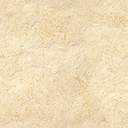 